Kilbarchan aacCode of Conduct Senior AthletesAs a member of Kilbarchan AAC you agree to abide by the following code of conduct:Treat others with the same respect and fairness that you wish to receiveDisplay courtesy and good manners towards othersuphold the same values away from the sport as you do when engaged in athleticsParticipate within the rules of the sport, respect decisions of coaches and officials and demonstrate respect towards fellow athletesinform your coach of any other coaching you are receivingCooperate fully with others involved in the sport such as coaches, technical officials, team managers, doctors, physiotherapists and representatives of the governing body in the best interests of yourself and other athletesConsistently promote positive aspects of the sport and never condone rule violations or the use of prohibited substancesAnticipate and be responsible for your own needs including being organised, having the appropriate equipment and being on timeAvoid swearing and abusive language while in athletic venues, at club functions or events or when part of a team or squadNever engage in any inappropriate or illegal behaviourChallenge and report any inappropriate behaviour or language by othersNot misuse or abuse sporting equipment or venuesNot carry or consume alcohol or illegal substancesMaintain strict boundaries between friendship and intimacy with a coach or officialI understand that any breach of the Code of Conduct may result in sanctions as outlined in the Club Grievance Procedure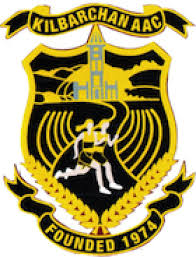 